МИНИСТЕРСТВО ОБРАЗОВАНИЯ И МОЛОДЕЖНОЙ ПОЛИТИКИ СВЕРДЛОВСКОЙ ОБЛАСТИГосударственное бюджетное общеобразовательное учреждение Свердловской области, реализующее адаптированные основные общеобразовательные программы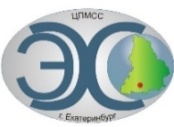 «Центр психолого-медико-социального сопровождения «Эхо»ГБОУ СО «ЦПМСС «Эхо»ПОЛОЖЕНИЕо X Межрегиональной дистанционной Олимпиаде по историидля обучающихся с нарушенным слухом1. Общие положения.1.1. Настоящее Положение о X Межрегиональной дистанционной олимпиаде по предмету «История» (далее – Олимпиада) для обучающихся с нарушенным слухом, (далее – Положение), определяет порядок организации и проведения олимпиады, её организационное и методическое обеспечение, порядок участия в олимпиаде, определения победителей и призёров.1.2. Основными задачами олимпиады являются:- выявление у обучающихся творческих способностей;- создание условий для интеллектуального развития;- повышение познавательного интереса обучающихся к углубленному изучению отечественной истории;- формирование чувства гордости и патриотизма за свою Родину;        -  активизация работы профессиональных сообществ учителей;- использование знаний по истории в практической деятельности;-привлечение внимания общественности, учителей, родителей к активной работе со школьниками с нарушенным слухом;- развитие взаимодействия между педагогами и обучающимися общеобразовательных учреждений, реализующих адаптированные основные общеобразовательные программы.- предоставление обучающимся возможности адекватной оценки уровня собственных знаний по предметам учебной программы на фоне результатов сверстников;- способствование развитию учебной мотивации путем поощрения значимых личных достижений обучающихся;- популяризация естественных наук среди участников олимпиады;- развитие взаимодействия между педагогами и обучающимися образовательных организаций, реализующих адаптированные основные общеобразовательные программы (далее - АООП) для обучающихся с нарушением слуха.1.3. В Олимпиаде могут принимать участие на добровольной основе обучающиеся 8-х классов образовательных организаций, реализующих АООП для обучающихся с нарушением слуха, проживающие на территории Российской Федерации и ближнего зарубежья.Рабочий язык проведения олимпиады — русский.1.4. Олимпиада проводится 25.01.2023 дистанционно в режиме on-line.1.5. Организатором олимпиады выступает ГБОУ СО ЦПМСС «Эхо» (далее — Организатор).1.6. Олимпиада является открытым мероприятием. Информация о проведении олимпиады, правилах участия и итогах размещается на сайте ГБОУ СО ЦПМСС «Эхо» (центрэхо.рф).1.7. Финансовое обеспечение олимпиады производится из средств ГБОУ СО ЦПМСС «Эхо». Плата за участие в олимпиаде не предусмотрена.2. Организационно-методическое и информационное обеспечение олимпиады.Координацию, организационно-методическое обеспечение и проведение олимпиады осуществляет Организатор.Для проведения олимпиады Организатор создает оргкомитет, методическую комиссию, жюри и апелляционную комиссию (в случае необходимости).Организация работы и делопроизводства исполнительных органов олимпиады строится на основе соблюдения прав личности и требований к проведению олимпиад.2.1. Организационный комитет Олимпиады:- устанавливает сроки проведения олимпиады;- определяет форму проведения олимпиады и осуществляет её организационно-методическое обеспечение;- разрабатывает информационное письмо и положение по олимпиаде;- обеспечивает непосредственное проведение олимпиады;- формирует составы методической комиссии, апелляционной комиссии и жюри олимпиады из числа наиболее опытных и квалифицированных педагогических работников Центра и независимых экспертов;- рассматривает совместно с методической комиссией и жюри олимпиады апелляции участников олимпиады и принимает окончательное решение по результатам их рассмотрения;- утверждает список победителей и призёров олимпиады;- готовит шаблоны бланков дипломов, грамот, сертификатов участника и благодарственных писем отправляет по электронной почте.Печать наградных листов и награждение производят школы-участницы Олимпиады.Состав организационного комитета олимпиады:Холкина Ольга Николаевна, заместитель директора по учебно- воспитательной работе ГБОУ СО «ЦПМСС «Эхо»;Шевелёва Анна Станиславовна, учитель истории ГБОУ СО «ЦПМСС «Эхо», тел. 8-922-120-58-62; olimp_hist@centerecho.ru ;Романов Дмитрий Викторович, технический специалист ГБОУ СО «ЦПМСС «Эхо», тел. (343) 257-37-68, 257-02-38, romanov@centerecho.ru.2.2. Методическая комиссия Олимпиады:- определяет тему олимпиады;- разрабатывает материалы заданий для олимпиады;- вносит предложения в оргкомитет по вопросам, связанным с совершенствованием организации, проведения и методического обеспечения олимпиады;- разрабатывает критерии и методики оценки выполненных заданий олимпиады;- представляет в оргкомитет отчёт об итогах проведения олимпиады.Состав методической комиссии:Холкина Ольга Николаевна, заместитель директора по учебно- воспитательной работе ГБОУ СО «ЦПМСС «Эхо»;Шевелёва Анна Станиславовна, учитель истории ГБОУ СО «ЦПМСС «Эхо», тел. 8-922-120-58-62;Коногорова Наталья Викторовна, учитель географии ГБОУ СО «ЦПМСС «Эхо»;2.3. Жюри Олимпиады:- проводит проверку поступивших работ участников олимпиады;- готовит протоколы результатов олимпиады;- определяет кандидатуры победителей и призеров Олимпиады;- осуществляет иные функции в соответствии с Положением об Олимпиаде.Состав жюри:Холкина Ольга Николаевна, заместитель директора по учебно- воспитательной работе ГБОУ СО «ЦПМСС «Эхо»; Шевелёва Анна Станиславовна, учитель истории ГБОУ СО «ЦПМСС «Эхо», тел. 8-922-120-58-62;Парфёнова Мария Владимировна, учитель истории ГБОУ СО «ЕШИ №11» г. Екатеринбург, учитель истории - независимый эксперт.3. Порядок организации и проведения Олимпиады.3.1. Олимпиада проводится 25 января 2023 г. с 10.00 до 11.30 (по московскому времени). Ответы будут приниматься до 11.30 часов (по московскому времени). Ответы на вопросы Олимпиады принимаются путём заполнения Google – формы. В день проведения Олимпиады в 10.00 (по московскому времени) педагогам-кураторам школ-участниц будет отправлена ссылка для прохождения тестирования. Педагоги передают ссылку своим участникам.3.2. В Олимпиаде могут принимать участие обучающиеся 8-х классов общеобразовательных учреждений для детей с нарушенным слухом, изучающих (изучивших) курс «История России с древнейших времён до начала XVII в.» на основе образовательных программ основного общего образования - Программы общеобразовательных учреждений. Задания Олимпиады ориентированы на предметную линию учебников А. А. Данилова, Л. Г. Косулиной 6—9 классы.3.3.  До 13 января 2023 года на сайте ГБОУ СО "ЦПМСС Центра «Эхо» будут выложены примерные задания Олимпиады.3.4. Задания составляются с учетом специфики содержания АООП для обучающихся с нарушением слуха.       Олимпиадные задания по истории освещают следующие проблемы: происхождение и причины раздробленности Древнерусского государства,  образование единого многонационального российского государства,  кризис власти и специфика её организации в период Смутного времени.  Задания состоят из 30 тестовых вопросов, с разными формами опроса (с выбором одного ответа, с множественным выбором, с вводом текстового ответа, на установление соответствия и т.д.), включающих такие разделы истории России, как:- Возникновение и развитие древнерусского государства (IX - середина XI вв.);- Политическая раздробленность на Руси в середине XII - начале XIII в, формирование системы земель- самостоятельных государств на Руси;- Завоевательные походы монголо-татар, борьба Руси с крестоносцами в XIII в.;- Образование единого многонационального российского государства (ХУ - первая треть XVI вв.);- Российское государство в XVI в. Эпоха правления Ивана IV; - Смутное время в России и правление первых Романовых.3.5. Требования к организации Олимпиады:       Участник Олимпиады выполняет все задания самостоятельно, без какого-либо вмешательства сторонних лиц (запрещается разъяснение смысла задания, толкование незнакомых слов и т.п.). Один участник может отправить форму только один раз. Учитывается только первый отравленный ответ! Повторный ответ учитываться не будет!       В день Олимпиады педагоги-кураторы получают ссылку на Google-форму с заданиями Олимпиады на указанный в заявке адрес электронной почты и передают ссылку участникам. 3.6. Технические требования к ПК:- на каждого участника необходимо наличие Google аккаунта;- доступ к сети Интернет и сервисам Google;- интернет- браузер актуальной версии.Подведение итогов.4.1. Победителем (победителями) Олимпиады считается участник, набравший наибольшее количество баллов. По убыванию результатов присуждаются второе (вторые) и третье (третьи) места. 4.2. Участникам, не вошедшим в число призеров и победителей, вручается сертификат участника Олимпиады вне зависимости от набранных баллов. 4.3. Педагогам, подготовившим победителей и призеров Олимпиады, вручаются благодарственные письма.4.4. Итоги Олимпиады, список участников, победителей и призёров, утвержденный оргкомитетом олимпиады, будет размещён на сайте Центра «Эхо» в разделе «Учащимся» - «Олимпиады» либо в разделе «Новости» - «Наши новости» не позднее 13 февраля 2023 года.4.2. Наградные листы победителям и сертификаты участникам будут отправлены педагогам-кураторам до 15.02.2023, либо позже (в зависимости от общего количества участников).5. Права участников Олимпиады.5.1. Регистрация и выполнение олимпиадных заданий означает согласие участника Олимпиады со всеми пунктами данного Положения.5.2. После объявления результатов, участники олимпиады имеют право подать апелляцию в установленном порядке.